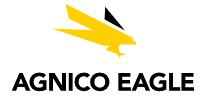 June 15, 2017VIA EDGARSecurities and Exchange CommissionDivision of Corporation FinanceAttention:John ReynoldsJohn ColemanRE:	Agnico Eagle Mines LimitedForm 40-F for the Fiscal Year Ended December 31, 2016Filed March 27, 2017File No. 001-13422Dear Messrs. Reynolds and Coleman:Agnico Eagle Mines Limited (the “Company”) received the Staff’s comment letter dated June 13, 2017, relating to the above referenced Form 40-F. The comment letter requests a response within ten business days, or June 27, 2017. Further to discussions between the undersigned and Mr. Coleman on June 15, 2017, the Company respectfully requests a ten business day extension of time in which to respond and anticipates submitting its response on or before July 12, 2017.Yours very truly,/s/ Chris VollmershausenChris VollmershausenCorporate Legal CounselDavid Smith, Senior Vice-President, Finance and Chief Financial Officer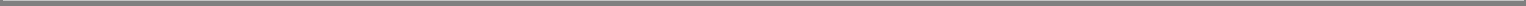 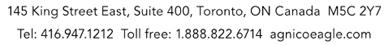 